Cota Cundinamarca, 16 de febrero de 2022ADENDA No. 003INVITACIÓN ABIERTA No. 002 DE  2022OBJETO: SUMINISTRO DE EQUIPOS Y ELEMENTOS DE PROTECCIÓN PERSONAL Y COLECTIVO CON EL FIN DE CONTRIBUIR A MINIMIZAR, AISLAR O ELIMINAR LOS RIESGOS QUE GENERAN INCIDENTES Y/O ACCIDENTES DE TRABAJO Y POSIBLES ENFERMEDADES LABORALES. La Empresa de Licores de Cundinamarca con el fin de dar cumplimiento a los principios por los que se rige el manual de contratación de la ELC (Resolución No.2017400006265 de 2017) y en aras de garantizar el principio de pluralidad Y brindar mayor claridad a los posibles oferentes se procederá a realizar ajustes en el estudio de mercado y formulario No. 5 el cual quedará así:  ARTÍCULO PRIMERO: Modificar el Numeral 1.4 ESTUDIO DE MERCADO, incorporando el valor máximo a ofertar de la Invitación Abierta No. 002 de 2022, el cual quedará así: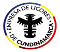 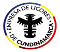 ARTICULO SEGUNDO:   MODIFICAR el Formulario No. 5 de la Invitación Abierta No. 002 de 2022 así:FORMULARIO No. 5RESUMEN ECONÓMICO DE LA OFERTAESTE FORMULARIO DEBE PRESENTARSE EN SOBRE CERRADO Y APARTE DE LOS DOCUMENTOS HABILITANTES. OBJETO: Suministro de equipos y elementos de protección personal y colectiva con el fin de contribuir a minimizar, aislar o eliminar los riesgos que generan incidentes y/o accidentes de trabajo y posibles enfermedades laborales. NOTA 1: las cantidades que formaron parte de la determinación del presupuesto pueden variar en la ejecución del contrato teniendo en cuenta que es un suministro y las solicitudes de hacen conforme a las necesidades de la Empresa y son una mera referencia a fin de establecer el valor total de los elementos de forma unitaria y con el establecer el valor sobre el cual podrán ofertar los interesados y consolidar el valor base de inicio de la Subasta. NOTA 2: como oferente me obligo en caso de ser adjudicatario del proceso contractual, a Suministrar de manera adicional y gratuita bajo la modalidad de comodato, una maquina dispensadora de productos con reconocimiento biométrico de acuerdo con la planimetría y las especificaciones técnicas y los maquilados de acuerdo a las necesidades de la empresa, a fin de ser entregados y controlados a cada uno de los trabajadores y usuarios de los servicios, durante la vigencia del contrato. LA OFERTA NO PODRA EXDER O SUPERAR EL VALOR MAXIMO POR ITEM, SEÑALADO EN EL NUMERO 1.4 DE LA INVITACION ABIERTA 002 DE 2022. _________________________________________FIRMA DEL OFERENTEARTICULO TERCERO: Las demás condiciones de la invitación Abierta No. 002 - 2022   no modificadas en la presente Adenda, permanecen inalterables.Dado en Cota Cundinamarca, a los dieciséis (16) días del mes de febrero del dos mil veintidós (2022). JORGE ENRIQUE MACHUCA LÓPEZ  Gerente General  AMPARO FABIOLA MONTEZUMA SOALRTESubgerente de Talento Humano SANDRA MILENA CUBILLOS GONZALEZJefe Oficina Asesora de Jurídica y Contractual Elaboró: Paula Mariana Marin Garibello                Profesional UniversitarioITEMNO. MATERIALPRODUCTOESPECIFICACIONES TECNICASUNDMEDPANAMERICANA OUTSOURCINGPANAMERICANA OUTSOURCINGDELTA PLUSDELTA PLUSVALOR MAXIMO A OFERTAR ESTABLECIDO POR LA ELC (incluido IVA)ITEMNO. MATERIALPRODUCTOESPECIFICACIONES TECNICASUNDMEDVALOR SIN IVAVALOR CON IVAVALOR SIN IVAVALOR CON IVAVALOR MAXIMO A OFERTAR ESTABLECIDO POR LA ELC (incluido IVA)1180059ANTEOJO DE SEGURIDAD 
(Empaque Individual - Item instalado en la máquina Dispensadora)Protección visual con marco de PVC flexible, diseño aerodinámico, visor de policarbonato oftálmico de alta transparencia, con protectores laterales, (claro, oscuro, ámbar y humo). Resistente a impactos, abrasión y salpicadura de líquidos irritantes de acuerdo a recomendaciones de OSHA. Aptos para trabajos en exteriores e interiores, Patillas retráctiles de ajuste de 4 posiciones, resistente a impactos, abrasión y salpicadura de líquidos irritantes. con tratamiento anti rayadura, anti empañante, anti estática y recubiertos con filtro UV al 99.9 %. Diseño deportivo, cordón de seguridad.    cumplir la norma Ansi Z87.1; Marcas 3M, ARSEG, VICSA -STEELPRO. Debe suministrar certificación de producto y ficha técnicaUN43435.1689.85011.722$ 5.1682185051ARNÉS DE RESCATEARNÉS DE RESCATE
Capacidad de Peso 420 lbs. (190 kg) Marcas: 3M, Irudek y Petzl
Almohadilla híbrida de hombro, espalda y pierna para comodidad
Anillo en D posterior de aluminio para elevación en posición vertical Tech-Lite™
Anillos en D frontales y de suspensión Tech-Lite™ de aluminio
Almohadilla con cinturón corporal/de cadera con anillos en D laterales Tech-Lite™ de aluminio
Trabillas para equipos
Anillos en D posteriores, frontales y de suspensión de aluminio, cinturón con almohadilla y anillos en D laterales, correas para piernas con hebillas de conexión rápida de bloqueo, almohadilla (tamaño M).UN580000690.2001.085.9001.292.221$ 690.2003180002BATA DESECHABLE TELA BOLAM
(Empaque Individual - Item instalado en la máquina Dispensadora)Batas desechables color blanco largo 1 metro, compuestas por fibras sintéticas o tejidas como el polipropileno y el poliéster. Cierre de broche delantero, o velcro, con resorte en los puños talla única, paquete individual.UN48675.79210.00011.900$ 5.7924180036BOTA EN PVC MACHA CAÑA ALTA (PAR)Bota inyectada en PVC color blanco,  100 % impermeable, con puntera de acero, altura interna  (32 cm), peso 2049 gr. promedio, plantilla anatómica y antifatiga en poliuretano, forro textil texturizado en rizo que brinda más confort, puntera  acero, segun norma EN 12568,resiste una fuerza de compresión de 15 KN ó 3372 lbf, y el impacto de 200. Suela antideslizante, excelente agarre, con un resultado de 0,57 en seco y 0,50 humedo, según ensayo ASTM F 1677-05.  horma amplia que permita su fácil colocación y retirada. Tallas de la 35 a la 45. Que cumplan con ensayos, certificaciones  y normas 12568  ASTM F  1677-05/ 2413-11  NTC 2396-1,  ANSI Z41, EN 344.  Debe suministrar certificación de producto y ficha técnicaUN5800069.02044.75053.253$ 69.0205180151BOTA MILITAR DE 10¨BOTA TIPO MILITAR, CAPELLADA,
MICROFIBRA CALIBRE 20, FORRADURA EN TEXTIL
ESPUMADO, SUELA EN PU, PUNTERA EN
COMPOSITE, DIELECTRICA, RESISTENTE A
HIDROCARBUROS, RESISTENTE A LA ABRASIÓN,
SUELA ANTIDESLIZANTE, TALLA 34 A LA 45UN130667155.494202.500240.975$155.4946180010CAJA DE GUANTES EN NITRILO
(Empaque Individual - Item instalado en la máquina Dispensadora)Guantes 100% nitrilo tecnología TNT de  0,12 mm de espesor, tres veces más resistente a la perforación, con AQL 1.0  caja por 50 und, relieve en los dedos. Tallas de la 7 a la 10 que cumplan con la normatividad CE 0493, EN 374, EN 420. Marca Ansell, Barrón Vieyra y Zubiola,   Debe suministrar certificación de producto y ficha técnicaCAJA X 25 PARES87329103.92283.35099.187$ 103.9227180161CAPA IMPERMEABLE, CON CAPA EXTERIORCapa impermeable, con una capa exterior de tela flexible de PVC, resistente, flexible y confortable, Recubierto internamente en poliéster proporcionando un ambiente seco, previniendo irritaciones cutáneas. Con mallas tipo americano que evita excesiva sudoración. Costuras con sistema de electrosellado, impiden filtraciones, cristalizaciones y rayaduras en las uniones, Espesor 30-35 micras, Dimensiones: Largo : 128 cm, Ancho: 200 cm. Debe suministrar Ficha técnicaUN2094024.91934.50041.055$ 41.0558185007CAPUCHA SOLDADORCapucha Soldador para proteger el área de la cabeza y cuello que protege
de la acción abrazadora de las chispas de soldadura y de fundición. Material: Tela Jean, Caracteristicas: Ligera, Flexible, Cómoda ResistenteUN1596018.99225.00029.750$18.9929180040CARETA ESMERILAR ACRILICO TRANSPARENTEPantalla facial, con cabezal tipo ratchet, y visor de alta densidad con ribete metálico. Protege los ojos y la cara de polvo, virutas, chispas, calor, salpicaduras químicas en baja concentración y otras sustancias que puedan afectar el rostro del colaborador. Que cumpla con las normas técnicas NTC 3610, Cumplimiento norma  ANSI Z.87.1/7. Marcas 3M, ARSEG, VICSA- STEELPRO. Debe suministrar certificación de producto y ficha técnicaUN2226726.49840.15647.786$26.49810180028CARETA PARA SOLDAR ELECTRODOS ELECTRICOMascara de Soldar protección total del rostro, resistente a arco eléctrico y rayos ultravioleta, el casco de soldar posee un casquete regulable, material policarbonato. Cumplimiento norma ANSI Z.87.1/7. Marcas 3M, ARSEG, VICSA- STEELPRO. Debe suministrar certificación de producto y ficha tecnicaUN142800169.93228.12533.469$169.93211180148CARTUCHO MASCARA DE VAPORESCartucho 6003 3M vapores organicos, cloro, cloruro de hidrogeno, dioxido de azufe, sulfuro de hidrogeno y fluoruro de hidrogenoUN4428452.69833.55039.925$ 52.69812180021CASCO COMPLETO CON VISCERA Y TAPAOIDOCasco con basculante y protector auditivo  Fabricado en polipropileno resistente   al impacto,  golpes contra objetos fijos, choques  eléctricos,  salpicaduras  químicas, fuego, radiación lumínica, solar o térmica, chispas, agua, viento y niebla, liviano,  que posea  canal  de  refuerzo  para  incrementar  su  resistencia  lateral  y evacuación de líquidos.  Que permita ensamble de protector auditivo.  Orejeras fabricadas con materiales hipoalergénicos y de muy bajo peso, brindando una efectiva e higiénica protección a los trabajadores. Arco de acero inoxidable con conector para la gran mayoría de cascos de seguridad copas ABS, NRR: 27dB.  Debe suministrar certificación de producto y ficha técnica.  Marcas: 3M, Steelpro, LibusUN5560066.164102.344121.789$ 66.16413185068CASCO DE RESCATECasco de Rescate certificado, Marcas: Irudek o PetzlUN486667579.13470.31383.672$579.13414180118CASCO DE SEGURIDAD CON BABUQUEJO TIPO IICasco Tipo II   Casco de seguridad Inyectado en ABS, Resistente, liviano y durable. Con arnés cinta de 6 puntos para absorber el impacto. Nervio central reforzado para mayor resistencia al impacto. Para trabajo en alturas, suspensión tipo Rachet de seguridad Ranuras laterales para protectores de oídos y otros accesorios. Clase E Y G Z89.1 2009  Debe suministrar certificación de producto y ficha técnica. Marcas: 3M, Steelpro, Petzl, Irudek.UN5546766.00686.350102.757$ 66.00615180156CASCO DE SEGURIDAD DIELÉCTRICO TIPO I CLCasco de seguridad tipo ratchet, dieléctrico tipo 1 clase E Y G. Fabricado en polipropileno resistente al impacto, suspensión diseñada con 6 apoyos  que soporte 20000 V, debe cumplir  con la normatividad ANSI Z89.1 1523   Debe suministrar certificación de producto y ficha técnica. Marcas: 3M, Steelpro, LibusUN1560018.56416.40619.523$ 18.56416180166CHALECO REFLECTIVO EN POLIESTER - EN471Chaleco Reflectivo en Poliéster - EN471 • Alta Visibilidad, Colores Verde Neón, naranja Neón y Rojo Neón.UN2480029.51213.67216.270$29.51217180150CHALECO TIPO BRIGADAFabricado en tela 100 % poliéster peso 130 +/- 6 g/m2, liviano resistente, impermeable y transpirable con protección a los rayos U.V, Acolchado interno forrado con tela poliéster 100% con peso 66+/ - 7 g/m2  Cuello alto; bolsillo superior derecho interior a 9 centímetros de la costura del hombro de 15 centímetros de ancho cierre con cremallera de 14 centímetros y 17 centímetros largo (alto), 2 bolsillos delanteros en pecho,  el bolsillo del lado derecho cuenta con  fuelle, tapa y cremallera, con medidas: 16 centímetros de ancho por 17 centímetros de largo (alto), en la tapa gancho metálico. El bolsillo del lado izquierdo 16 centímetros de ancho por 17 centímetros de largo (alto), cierre con cremallera de 15 centímetros con fuelle, sobre puesto un bolsillo de 16 centímetros de ancho y 15 centímetros de largo (alto) con cinco divisiones porta esferos cada una de 3 centímetros de ancho. Dos bolsillos interiores a nivel del pecho uno a cada lado de 16 centímetros de ancho por 20 centímetros de largo (alto) sin cierre. Bolsillos  delanteros  parte  baja, bolsillo derecho con  fuelle,  tapa  y  cremallera de 20 centímetros, medidas del bolsillo 21 centímetros  de  ancho  por  27 centímetros de  largo (alto), superpuesto un bolsillo de la misma medida el cual no lleva cierre en cremallera pero si debe ser cubierto por la tapa del primer bolsillo. Bolsillo inferior izquierdo de 21 centímetros de ancho por 27 centímetros de largo (alto), dos bolsillos sobre puestos  cierre en cremallera de 20 centímetros de ancho en el segundo bolsillo con tapa. Cinta reflectiva color gris en la parte superior delantera ambos lados y en la parte superior de la espalda. Apertura lateral de 13 centímetros en ambos lados, ajustes laterales con broche en plástico para dos ajustes. Bordado en la parte trasera (espalda) BRIGADA DE EMERGENCIA en color gris, en el bolsillo superior derecho bordado el logo de la Empresa de licores de Cundinamarca, según arte proporcionado por la entidad. Tallas – S – M – L – XL – XXL (se solicita tomar medidas en la empresa).  Costuras simétricas resistentes y bien terminadas, doble costura – cremalleras plásticas de buena calidad, cierre central con cremallera de 40 centímetros de largo inicia a partir de 5 centímetros del borde, broche en la parte central para ajuste, hilos tono a tono. El chaleco será de color rojo, (se revisará tabla de tonos).UN8000095.200108.333128.916$95.20018180165CHAQUETA CUARTO FRIO CON TAPABOCASChaqueta para cuarto frio con tapabocas, capucha y tres bolsillos, puño resortado color azul tallas S M L XL XXL. Tela Impermeable de Textilia, con forro interno en fliz. Bordado de logo Empresa tamaño bolsillo en el pecho.UN8300098.770250.000297.500$98.77019190121CINTA PELIGROROLLO DE CINTA DE PELIGRO POR 500 METROS UN2266726.97435.83342.641$26.97420180128CINTURON PORTA HERRAMIENTASCinturón C17:C37 Porta herramientas Cuatro bolsillos grandes, dos porta–martillos en cuero, un porta–flexómetro metálico. Un porta–alicates, dos porta–esferos o destornilladores.UN3900046.41066.80079.492$46.41021180084COFIA DESECHABLE  PLEGADA COLOR BLANCO
(Empaque Individual - Item instalado en la máquina Dispensadora)Cofia (Gorro) Desechable, plegable diseñado unisex, no genera presión y tiene mayor cobertura en perímetro cefálico, confortable, higiénico, antialérgico,y no reesterilizable  elaborados en tela 13-30 grms SSMMS descartable y de alta transpirabilidad, su diseño en presentación de color blanco, permite un mayor confort es de sujeción con elástico plano, redondo para mejor ajuste. Para evitar la contaminación de cabellos y como prenda de protección para riesgos mínimos.PQT (100 unid)2330027.727300357$27.72722185070CONJUNTO ELABORADO ANTI FLUIDO 2 PIEZASCONJUNTO ANTIFLUIDO DE DOS PIEZAS, CAMISA
MANGA CORTA, CUELLO EN V, PANTALON
RESORTADO CON BOLSILLOS LATERALES,
DISPONIBLE PARA DAMA Y HOMBRE, TALLAS
ESTÁNDAR S-M-L-XLUN7333387.26673.35087.287$87.26623185071DELANTAL ENDUROSAFE RESISTENTE QUIMICOSDELANTAL ENDUROSAFE RESISTENTE A QUIMICOS, Marca : AnsellUN5399664.25592.350109.897$64.25524180137Filtro solar en crema hipoalergénico60mlFiltro solar en crema hipoalergénico 60 ml, resistente a la transpiración. Que Inhiba la acción de los rayos UVA y UVB mediante la combinación de filtros físicos y químicos, alcanzando un factor de protección solar superior a 50.  Que no deje sensación grasosa en la piel. Apto para condiciones extremas y a campo abierto, Marcas: Steelpro y Nude BlockFCO2641331.43183.35099.187$ 31.43125180138Gafas de seguridad para encima de gafasGafas de seguridad para encima de gafas. Gafas de Protección, combina la claridad y la seguridad con el revestimiento Antiempañante y envolvente. Marcas 3M, LIBUS, STEELPRO. Diseñadas para ajustarse sobre lentes de prescripción personal. Ajuste personalizado para usuarios de gafas de prescripción. Protectores laterales envolventes tratamiento antiempañante y recubrimiento duro Anti-Ralladuras. Debe suministrar certificación de producto y ficha tecnicaUN1577318.7705.3006.307$ 18.77026180139Gafas para desinfectantes quimicos antiempañanteGafas para desinfectantes químicos antiempañante  específicamente desarrolladas para ser utilizadas contra alto impacto, salpicaduras de líquidos y zonas con mucho polvo. Lentes Claros Antiempañante recubrimiento duro protege la lente de la niebla, arañazos, y muchas sustancias químicas. Marcas 3M, LIBUS, STEELPRO, amplio campo visual ventilación Indirecta sello de PVC flexible banda elástica de seguridad tejida ajustable (25mm ancho) armazón de nylon. Lente de policarbonato absorbe el 99,9% UV. Que cumpla con los requisitos de CSA Z94.3-2007 y  norma ANSI Z87.1-2003. Debe suministrar certificación de producto y ficha técnicaUN1242814.78916.40019.516$ 14.78927185061GORRA TIPO BEISBOLISTAGorra tipo Beisbolista: Elaborada en jeans azul prelavado 7 onzas, de seis (6) cascos, visera de dos (2) cascos,  pasador metàlico, costura doble y sesgo, con botón en la parte superior.  Con un (1) bordado en la parte frontal y dos (2) laterales.UN2533330.14647.84456.934$ 30.14628185062GORRO TIPO JOCKEY, MODELO LEGIONARIOGorro tipo jockey, modelo legionario:  Elaborada en jeans azul prelavado 7 onzas, de seis (6) cascos, visera de dos (4) cascos, pasador metàlico, costura doble y sesgo, con botón en la parte superior.  Con un (1) bordado en la parte frontal y dos (2) lateralesUN3200038.08031.70037.723$ 38.08029180110GUANT NITRIL 18" MANEJO PRODUCTO QUIMI
(Empaque Individual - Item instalado en la máquina Dispensadora)Guantes Nitrilo 18" Guante de nitrilo lavable resistente a productos químicos. Tallas de la 7 a la  10, Totalmente reutilizable y con una  resistencia a la abrasión, protección mecánica. Marcas: Mapa, Ansell y Steelpro. Riesgo químico EN374 AKL Riesgo microorganismos EN374 Riesgo mecánico EN388 4102 Apto para alimentación.  Debe suministrar certificación de producto y ficha técnicaPAR1933323.00634.85041.472$ 23.00630180130GUANTE AL CORTE NIVEL #3. HYFLEX POLIURE
(Empaque Individual - Item instalado en la máquina Dispensadora)Guante en hilo INTERCEPT resistente al corte para cumplir o incluso superar los estándares de la industria marca Ansell HyFlex®. color gris blanco. Que ofrezca la mejor protección contra cortes, confort y destreza al corte No 3 . Revestimiento de la palma para el agarre de las piezas, durabilidad a condiciones abrasivas y que permita que el reverso de la mano transpire.  EN 388/4342   Debe suministrar certificación de producto y ficha técnicaPAR3286739.11239.84447.414$ 39.11231180111GUANTE EN CARNAZA SIN REFUERZOGuantes de carnaza tipo ingeniero color gris puño largo, marca: Zubiola y SteelproPAR54676.5066.4507.676$ 6.50632180062GUANTES DE CARNAZA REFORZADOS PARA SOLDARGuantes de carnaza reforzados para soldar cosido en kevlar, largo  (40.64cm)- marca: Zubiola y Steelpro. Brinda mayor protección contra chispas, color café,  puño abierto, ideal para trabajos de soldadura, para trabajos de aplicaciones al calor y trabajos en general de construcción, peso 250 gr, suave al tacto, resistencia a la tensión, al corte y la abrasión, elaborado: 100% Cuero forro: 80% Poliéster • 20% Algodón   normatividad NTC 1836, EN 388,  EN 407.  Debe suministrar certificación de producto y ficha técnicaPAR2952735.13721.09425.102$ 35.13733180063GUANTES DE HY FLEX 11-800 PALMA RECUBIER
(Empaque Individual - Item instalado en la máquina Dispensadora)Guantes Nylon espuma nitrilo, palma recubierta, puños tejidos color gris blanco. Marca Ansell HyFlex®.Longitud mm 200-265 Tallas de la 7 a la  10, antiestático cumple normatividad NTC 2190, EN 388,3131 EN 407/ 1149.    Debe suministrar certificación de producto y ficha técnicaPAR1460017.3748.45010.056$ 17.37434180141Guantes dielectricos 400 voltios clase 0Guantes dieléctricos 400 voltios Guante dieléctrico Clase 0. Tensión Máxima de Utilización: 1.000 V. Kit Incluye: Guantin y Guante con revestimiento especial que no requiere del uso de guante protector. Marca: Regeltex, SalisburyPAR212000252.280550.000654.500$ 252.28035185010MANGAS EN CARNAZAMANGA DISEÑADA PARA LA PROTECCION DE LOS BRAZOS
CONTRA RIESGOS INDUSTRIALES DE DISTINTA INDOLE
Cuero: Carnaza, curtido al cromo sin cortes, desolladuras o agujeros, sin picaduras de insectos, con un espesor de 1.2 mm a 1.4 mm de alta flexibilidad y suave, de aspecto limpio y uniforme.
Hilo: De poliéster calibre 30
FABRICACION
1. Manga cortada en dos piezas de 60 centímetros de largo por 16 centímetros de ancho.
2. Una correa en reata de 60 centímetros de largo ubicada en una de las mangas, con una trabilla en la otra manga, para asegurar su sostenibilidadPAR4200049.98020.15023.979$ 49.98036180147MASCARA PARA VAPORES CARA COMPLETAMascara de cara completa serie 6000 3MUN480519571.818665.000791.350$ 571.81837180164MOSQUETON DE ACERO SAFLOK™Mosquetón de acero Saflok™, Abertura de la compuerta de 30 mm (1-3/16 in) y resistencia de la compuerta de 16 kN 3 600 lb). Marca: 3M, Irudek y Petzl . Debe suministrar certificación de producto y ficha tecnicaUN185526220.77640.00047.600$ 220.77638195156MOSQUETON TIPO PERA DBIMOSQUETON 40 KN, CERTIFICADO CE, EN362, NFPA 1983 GENERAL USE, EAC Marca: 3M, Irudek y PetzlUN5066760.294251.700299.523$ 60.29439180162OVEROL EN P.V.C.IMPERMEABLE DE 3 PIEZASOverol en P.V.C. impermeable 3 piezas (pantalón, chaqueta, y pechera) con capucha.  confeccionados en tela poliéster recubierta con pvc con malla tipo americano que evita la excesiva sudoración, chaqueta con capucha desprendible por medio de broches y pantalón pechera con tirantes elásticos y hebillas anticorrosivas graduables. recubiertos internamente en poliéster. costuras con sistema de electrosellado. tallas: S, M, L y XL. Debe suministrar Ficha técnicaUN3855145.87670.00083.300$ 83.30040180149OVEROL ENTERIZO BRIGADAOverol completo modelo piloto (11 cremalleras) en material dril naval color a definir (100% algodón), con cierre frontal doble carro nylon,  Cuello ajustado con cierre de contacto. Dos bolsillos en pecho con dimensiones de 14 centímetros de ancho por 22 centímetros de alto  con  cierres  diagonales  nylon.  Bolsillo  portalápices  en  pecho  izquierdo  de  3.81 centímetros de ancho y 12.7 centímetros de largo. Mangas con puños rectos ajustados con  cierre  en  cremallera  de  17.78  centímetros  de  largo.  Piernas  rectas  con  cierre cremallera en nylon de 20.32 centímetros de largo. Dos bolsillos de parche en la parte trasera  de  14  centímetros  de  ancho  por  22  centímetros  de  alto  con  cierres  en cremallera nylon, espalda  con  fuelle  y  cintura elástica. Un bolsillo interno lateral a cada lado y pasamanos.  Dos bolsillos laterales en muslos de 14 centímetros de  ancho  por  22 centímetros  de  alto  con  cierres  en  cremallera  nylon.  Tallas  S  – M  –  L  –  XL  - XXL (hacer diferencia  entre  el  tallaje  de  hombres  y mujeres, se solicita tomar medidas en la empresa). Banda Reflectiva doble en pierna derecha,  sencilla en pierna izquierda,  reflectivo en la espalda y en el frente. (El refletivo debe ser de ·3M, 2 pulgadas de ancho,  Costuras  simétricas  resistentes  y bien  terminadas, hilos tono a tono. Bordado  en  la  parte trasera (espalda) y en el bolsillo superior  izquierdo con el logo de Empresa de Licores de Cundinamarca y la palabra brigadista, Color a escogerUN155844185.454141.700168.623$ 185.45441180009PAR DE GUANTES DE CAUCHOGuantes de Caucho color negro antideslizante, industrial calibre 35 borde de rodillo su diseño y profundidad del relieve antideslizante sobre la palma y los dedos facilita un excelente agarre, anatómicos, Ancho de Palma (mm): 114 ± 5, Calibre Mínimo (milésimas de pulgada): 34  longitud Mínima (mm): 285.  Tallas de la 7 a la 10, que cumplan con la normatividad NTC 1726/5 NTC 444, NTC-ISO 2859, EN 374. Debe suministrar certificación de producto y ficha técnica. Marca: Protex, latexport, GlobaltexPAR48335.75111.35013.507$ 5.75142180011PAR DE GUANTES PUNTO PVC
(Empaque Individual - Item instalado en la máquina Dispensadora)Guante en hilaza con puntos P.V.C color verde en la palma y dorso dos caras, refuerzo especial en la punta de los dedos para mayor duración, que cumpla con la norma técnica NTC 2190 . Marca: Zubiola, Steelpro. Ambidiestro, puño elástico, con puntos de PVC en la palma para un buen agarre. Adecuado para manipulación final o trabajos de distribución, no deja marcas, proporciona un agarre fuerte y de máxima destreza, Ideal para ensamblaje de paneles, envasado, plantas automotoras, manejo de materiales, industria embotelladora, manejo de paquetes. No es apropiado para riesgos de calor, elaborado: 20% Hilaza • 80% PVC. Peso 100 g, norma  EC EN 511. / 2190.  Debe suministrar certificación de producto y ficha técnicaPAR23332.7767.7009.163$ 2.77643180038PAR GUANTES DE VAQUETA TIPO ING MANGA
(Empaque Individual - Item instalado en la máquina Dispensadora)Guantes de vaqueta tipo ingeniero reforzado  largo 23 cms, con refuerzo en la palma de la mano y 5 dedos, manga corta, que cumpla con la normatividad NTC 2190, EN  388 Marca: Zubiola, Steelpro.  Debe suministrar certificación de producto y ficha tecnicaPAR1613319.19810.75012.793$ 19.19844185009PETO EN CARNAZAPETO DISEÑADO PARA LA PROTECCION DEL TRONCO HUMANO
CONTRA RIESGOS INDUSTRIALES DE DISTINTA INDOLE 
Cuero: carnaza, curtido al cromo sin cortes, desolladuras o agujeros, sin
picaduras de insectos, con un espesor de 1.2 mm a 1.4 mm de alta flexibilidad y suave, de aspecto limpio y uniforme.
Hilo: de poliéster calibre 30
FABRICACION
1. Peto cortado de una sola pieza de 60 centímetros de ancho por 90 centímetros de largo.
2. Dos correas en cuero laterales de 60 centímetros de largo una en cada lado
3. Una correa en el cuello, de cuero de 66 centímetros de largo que se cruza alrededor del cuello para su sostenibilidadUN1640019.51620.80024.752$ 19.51645180163PETO IMPERMEABLEPeto Impermeable, con una capa exterior de tela flexible de PVC, resistente, flexible y confortable, Recubierto internamente en poliéster proporcionando un ambiente seco, previniendo irritaciones cutáneas. Con mallas tipo americano que evita excesiva sudoración. Costuras con sistema de electrosellado, impiden filtraciones, cristalizaciones y rayaduras en las uniones, Dimensiones: Largo : 110cm ± 2cm, Ancho: 88 cm ± 2cm, Apoyo de la nuca: 30cm (del extremo superior del peto a la nuca), Correa trasera (2): 50cm c/u. Espesor 30-35 micras. Debe suministrar Ficha técnicaUN2413728.72336.50043.435$ 43.43546185008POLAINAS DE CARNAZAPolainas de carnaza para proteger al soldador de chispas y el calor que genera al acto de soldar, teniendo como característica una muy buena resistencia, lo que permite al usuario trabajar en condiciones de seguridad y confort. Con hebillas graduables para un mejor ajuste. Medidas: Largo 36,5 mts PAR1600019.04019.00022.610$ 19.04047180064PROTECTOR AUDITIVO DESECHABLE CAJA X 100
(Empaque Individual - Item instalado en la máquina Dispensadora)Protector Auditivo desechable fabricado en espuma hipo alergénica, en espuma auto expandible y moldeable que aseguren la correcta inserción en el canal auditivo, NRR 33db certificaciones ANSI S 3,19 - 197. Debe suministrar certificación de producto y ficha técnica. Marca, Steelpro, 3M, LibusCA3360039.98481.25096.688$ 39.98448180109PUNTERA PORTATIL DE SEGURIDAD NO METALICPuntera Portàtil no metálica  talla única resistencia al impacto EN 12568-/ 20o joules y EN 12568-15000N con correa de amarre hebilla  y sueletin de alta resistencia.  Debe suministrar certificación de producto y ficha técnica. Marca Saga, EASYSHOESPAR6642479.045100.000119.000$ 79.04549180173REATAReata táctica pára brigadista fabricada en Nylon Poliester de 7 cm de ancho, color negro, chapa metálica. UN2266726.97412.50014.875$ 26.97450180126RODILLERASRodilleras resistentes a la abrasión, muy ligeras con esponja central que se adapta a la forma de la rodilla.PAR3106736.97057.85068.842$ 36.97051185069SEÑALIZADOR VIALPOSTE DELINEADOR TUBULAR CORBAN 1,31 MTS DE ALTURA, COLOR NARANJA, BASE NEGRAUN4666755.53483.30099.127$ 55.53452180023TAPABOCAS QUIRURGICO CAJA X 50 UNIDADES
(Empaque Individual - Item instalado en la máquina Dispensadora)Tapabocas desechable tipo cirugía con banda elástica, filtro de protección, 3 capas,  clip metálico recubrimiento sencillo color blanco. Marca: Handel Med, Face MaskCAJA X 501600019.04015.00017.850$ 19.04053180020TAPABOCAS TIPO COPA BLANCOS CAJA X 20
(Empaque Individual - Item instalado en la máquina Dispensadora)Respirador libre de mantenimiento N95, confortable e higiénica protección respiratoria contra la gran mayoría de polvos y partículas sin presencia de aceite. Con materiales ligeros, fabricado con un medio filtrante electrostático avanzado, que permita mayor eficiencia del filtro con menor caída de presión.  NIOSH N95  Debe suministrar certificación de producto y ficha tecnica. Marca: 3M, Steelpro, MoldexCAJA X 203140037.366144.531171.992$ 37.36654180065TAPAOIDOS TIPO COPA PELTORProtector auditivo tipo orejeras,  tipo copa Peltor, diadema metálica, con materiales hipoalergénicos y de muy bajo peso, brindando una  efectiva e higiénica protección a los trabajadores, con arco superior, 29dB, marca 3M, norma ANSI S3 .19 UNE EN  352-4 EN 13819-1 Debe suministrar certificación de producto y ficha tecnicaUN97764116.33939.06346.485$ 116.33955185077TRAJE PROTECCION QUIMICOSTRAJE PROTECCION QUIMICOS
Protege contra salpicaduras de líquido liviano con al menos 30 minutos de protección contra más de 40 desafíos químicos.Utilizada por muchas personas en las industrias del petróleo, la pulpa y el papel, el procesamiento de alimentos y productos químicos y farmacéutica.La tela está disponible en amarillo para una visibilidad alta. Marca: DupontUN4666755.53439.06346.485$ 55.53456195211CINTA ANTIDESLIZANTE BICOLOR CINTA ANTIDESLIZANTE 20MX48MM BICOLOR, Marca: 3MROL138320164.601113.050134.530$ 164.60157195212TAFILETES PARA CASCOS TAFILETES PARA CASCOS UN1186714.12212.18814.504$ 14.12258195213BARBUQUEJO 3 APOYOS BARBUQUEJO 3 APOYOS UN57006.7836.2007.378$ 6.78359195214BARBUQUEJO 4 APOYOS BARBUQUEJO 4 APOYOS UN69338.2507.7009.163$ 8.25060195215CINTA DE DOS COLORES ADHESIVA CINTA DE DOS COLORES ADHESIVA Cinta de dos colores Negra/Amarilla, diseñadas para identificar, marcar o delinear áreas de tráfico (5700) y riesgo físicos, Medida: 50 mm x 33m. , Marca: 3MROL2986735.542113.050134.530$ 35.54261195216CINTA PARA DUCTOS GRIS CINTA PARA DUCTOS GRIS Cinta para ductos gris por 48X54,8 Metros Marca:3MROL199933237.92051.29361.039$ 237.92062195217ROLLO ABSORBENTE PARA DERRAMES x 200 hojas OILMATE UNIVERSAL PADS 40X50CM X UND GRIS. PACA X 200 HOJAS. Marca Barrón VieyraROL346600412.454476.000566.440$ 412.45463185102MANGAVELETA CON ESTRUCTURAMANGAVELETA CON ESTRUCTURA METALICA USO INDUSTRIAL
Mástil metálico de la mangaveleta fabricado con tubo acero al carbono calibre 0.90 de diámetro de 1 1⁄2” y 2” en dos secciones tipo pértiga con rodamiento interno, canastilla tipo cono fabricado con varilla cold rolled de 1⁄4. Base del mástil en flanche en acero, diámetro de 5”, con 4 huecos de 5/16 para anclaje con chazo metálico expansivo de 5/16 PRESENTACION ALTURA MASTIL: 1.25 MTS. 2MTS Y 4 MTS
TELA MANGAVELETA: fabricada en fibra sintética impermeable tipo tempestad resistente a la intemperie, color naranja fosforescente que facilita la observación a distancia, cosida con doble puntada de seguridad, provista de 10 ojáleles en latón que facilitan su fijación a la canasta Dimensión: 2mts de longitud, boca ancha de 45cms boca angosta de 24 cmsUN116000138.0401.745.3502.076.967$ 138.04064185099ADHESIVOS CASCOS LOGOVINILO DE IMPRESIÓN DIGITAL Y CORTE PARA DEMARCACIÓN DE CASCO (LOGO). Medidas 7 x 3,5 cmUN44005.23610.00011.900$ 5.23665185100ADHESIVOS CASCOS NOMBREVINILO DE IMPRESIÓN DIGITAL Y CORTE PARA DEMARCACIÓN DE CASCO (NOMBRE) Medidas  8 X 3 cmUN42675.07810.00011.900$ 5.07866185101CUELLO MULTIFUNCIONALCuello multifuncional en poliester licrado con diseño personalizado, Medidas 24 cm de ancho (x2) por 47 cm de largoUN5450064.85516.70019.873$ 64.85567ServicioCALIBRACIÓNCalibración equipo medidor de gases Marca Drager, Referencia 8320000UN333333396.666383.350456.187$ 396.66668185109Respirador media cara 3M referencia 6200Respirador De Media Mascarilla 6200 M Elastómero Termoplástico 3M
Respirador reutilizable de Media Pieza Facial arnés de cabeza y distintos tamaños que se ajusta fácilmente a los usuarios para Protección respiratoria compatible y conveniente. UN4200049.98064.10076.279$ 49.98069195280MANGA DE KEVLARManga peso medio con orificio para el pulgar, Marca: Ansell
• Mangas 100% de Kevlar®, con/sin ranura en el pulgar.
• Doble capa que proporciona resistencia a los cortes, flexibilidad y
comodidad.
• Protege el antebrazo contra lesiones y quemaduras leves.
• La ranura en el pulgar evita que las mangas se tuerzan durante el uso.
• Disponible sin ranura en el pulgar para ponerse y quitarse más
fácilmente.UN1511317.98440.62548.344$ 17.98470185121CUBREBARBA
(Empaque Individual - Item instalado en la máquina Dispensadora)CUBREBARBA BLANCO 17GR C/AJUSTE ELÁSTICO UN11001.309-$ 1.309ITEMNo. MATERIALPRODUCTOESPECIFICACIONES TECNICASUNIDMEDIDA VALOR A OFERTAR SIN IVAIVAVALOR TOTAL 1180059ANTEOJO DE SEGURIDAD 
(Empaque Individual - Item instalado en la máquina Dispensadora)Protección visual con marco de PVC flexible, diseño aerodinámico, visor de policarbonato oftálmico de alta transparencia, con protectores laterales, (claro, oscuro, ambar y humo). Resistente a impactos, abrasión y salpicadura de líquidos irritantes  de acuerdo a recomendaciones de OSHA. Aptos para trabajos en exteriores e interiores, Patillas retráctiles de ajuste de 4 posiciones, resistente a impactos, abrasión y salpicadura de líquidos irritantes. con tratamiento anti rayadura, anti empañante, anti estática  y recubiertos con filtro UV al 99.9 %. Diseño deportivo, cordón de seguridad.    cumplir la norma Ansi Z87.1; Marcas 3M, ARSEG, VICSA -STEELPRO. Debe suministrar certificación de producto y ficha técnicaUN2185051ARNÉS DE RESCATEARNÉS DE RESCATE
Capacidad de Peso 420 lbs. (190 kg) Marcas: 3M, Irudek y Petzl
Almohadilla híbrida de hombro, espalda y pierna para comodidad
Anillo en D posterior de aluminio para elevación en posición vertical Tech-Lite™
Anillos en D frontales y de suspensión Tech-Lite™ de aluminio
Almohadilla con cinturón corporal/de cadera con anillos en D laterales Tech-Lite™ de aluminio
Trabillas para equipos
Anillos en D posteriores, frontales y de suspensión de aluminio, cinturón con almohadilla y anillos en D laterales, correas para piernas con hebillas de conexión rápida de bloqueo, almohadilla (tamaño M).UN3180002BATA DESECHABLE TELA BOLAM
(Empaque Individual - Item instalado en la máquina Dispensadora)Batas desechables color blanco largo 1 metro, compuestas por fibras sintéticas o tejidas como el polipropileno y el poliéster. Cierre de broche delantero, o velcro, con resorte en los puños talla única, paquete individual.UN4180036BOTA EN PVC MACHA CAÑA ALTA (PAR)Bota inyectada en PVC color blanco,  100 % impermeable, con puntera de acero, altura interna  (32 cm), peso 2049 gr. promedio, plantilla anatómica y antifatiga en poliuretano, forro textil texturizado en rizo que brinda más confort, puntera  acero, segun norma EN 12568,resiste una fuerza de compresión de 15 KN ó 3372 lbf, y el impacto de 200. Suela antideslizante, excelente agarre, con un resultado de 0,57 en seco y 0,50 humedo, según ensayo ASTM F 1677-05.  horma amplia que permita su fácil colocación y retirada. Tallas de la 35 a la 45. Que cumplan con ensayos, certificaciones  y normas 12568  ASTM F  1677-05/ 2413-11  NTC 2396-1,  ANSI Z41, EN 344.  Debe suministrar certificación de producto y ficha técnicaUN5180151BOTA MILITAR DE 10¨BOTA TIPO MILITAR, CAPELLADA,
MICROFIBRA CALIBRE 20, FORRADURA EN TEXTIL
ESPUMADO, SUELA EN PU, PUNTERA EN
COMPOSITE, DIELECTRICA, RESISTENTE A
HIDROCARBUROS, RESISTENTE A LA ABRASIÓN,
SUELA ANTIDESLIZANTE, TALLA 34 A LA 45UN6180010CAJA DE GUANTES EN NITRILO
(Empaque Individual - Item instalado en la máquina Dispensadora)Guantes 100% nitrilo tecnología TNT de  0,12 mm de espesor, tres veces más resistente a la perforación, con AQL 1.0  caja por 50 und, relieve en los dedos. Tallas de la 7 a la 10 que cumplan con la normatividad CE 0493, EN 374, EN 420. Marca Ansell, Barrón Vieyra y Zubiola,   Debe suministrar certificación de producto y ficha técnicaCAJA X 25 PARES7180161CAPA IMPERMEABLE, CON CAPA EXTERIORCapa impermeable, con una capa exterior de tela flexible de PVC, resistente, flexible y confortable, Recubierto internamente en poliéster proporcionando un ambiente seco, previniendo irritaciones cutáneas. Con mallas tipo americano que evita excesiva sudoración. Costuras con sistema de electrosellado, impiden filtraciones, cristalizaciones y rayaduras en las uniones, Espesor 30-35 micras, Dimensiones: Largo : 128 cm, Ancho: 200 cm. Debe suministrar Ficha técnicaUN8185007CAPUCHA SOLDADORCapucha Soldador para proteger el área de la cabeza y cuello que protege
de la acción abrazadora de las chispas de soldadura y de fundición. Material: Tela Jean, Caracteristicas: Ligera, Flexible, Cómoda ResistenteUN9180040CARETA ESMERILAR ACRILICO TRANSPARENTEPantalla facial, con cabezal tipo ratchet, y visor de alta densidad con ribete metálico. Protege los ojos y la cara de polvo, virutas, chispas, calor, salpicaduras químicas en baja concentración y otras sustancias que puedan afectar el rostro del colaborador. Que cumpla con las normas técnicas NTC 3610, Cumplimiento norma  ANSI Z.87.1/7. Marcas 3M, ARSEG, VICSA- STEELPRO. Debe suministrar certificación de producto y ficha técnicaUN10180028CARETA PARA SOLDAR ELECTRODOS ELECTRICOMascara de Soldar protección total del rostro, resistente a arco eléctrico y rayos ultravioleta, el casco de soldar posee un casquete regulable, material policarbonato. Cumplimiento norma ANSI Z.87.1/7. Marcas 3M, ARSEG, VICSA- STEELPRO. Debe suministrar certificación de producto y ficha tecnicaUN11180148CARTUCHO MASCARA DE VAPORESCartucho 6003 3M vapores organicos, cloro, cloruro de hidrogeno, dioxido de azufe, sulfuro de hidrogeno y fluoruro de hidrogenoUN12180021CASCO COMPLETO CON VISCERA Y TAPAOIDOCasco con basculante y protector auditivo  Fabricado en polipropileno resistente   al impacto,  golpes contra objetos fijos, choques  eléctricos,  salpicaduras  químicas, fuego, radiación lumínica, solar o térmica, chispas, agua, viento y niebla, liviano,  que posea  canal  de  refuerzo  para  incrementar  su  resistencia  lateral  y evacuación de líquidos.  Que permita ensamble de protector auditivo.  Orejeras fabricadas con materiales hipoalergénicos y de muy bajo peso, brindando una efectiva e higiénica protección a los trabajadores. Arco de acero inoxidable con conector para la gran mayoría de cascos de seguridad copas ABS, NRR: 27dB.  Debe suministrar certificación de producto y ficha técnica.  Marcas: 3M, Steelpro, LibusUN13185068CASCO DE RESCATECasco de Rescate certificado, Marcas: Irudek o PetzlUN14180118CASCO DE SEGURIDAD CON BABUQUEJO TIPO IICasco Tipo II   Casco de seguridad Inyectado en ABS, Resistente, liviano y durable. Con arnés cinta de 6 puntos para absorber el impacto. Nervio central reforzado para mayor resistencia al impacto. Para trabajo en alturas, suspensión tipo Rachet de seguridad Ranuras laterales para protectores de oídos y otros accesorios. Clase E Y G Z89.1 2009  Debe suministrar certificación de producto y ficha técnica. Marcas: 3M, Steelpro, Petzl, Irudek.UN15180156CASCO DE SEGURIDAD DIELÉCTRICO TIPO I CLCasco de seguridad tipo ratchet, dieléctrico tipo 1 clase E Y G. Fabricado en polipropileno resistente al impacto, suspensión diseñada con 6 apoyos  que soporte 20000 V, debe cumplir  con la normatividad ANSI Z89.1 1523   Debe suministrar certificación de producto y ficha técnica. Marcas: 3M, Steelpro, LibusUN16180166CHALECO REFLECTIVO EN POLIESTER - EN471Chaleco Reflectivo en Poliéster - EN471 • Alta Visibilidad, Colores Verde Neón, naranja Neón y Rojo Neón.UN17180150CHALECO TIPO BRIGADAFabricado en tela 100 % poliéster peso 130 +/- 6 g/m2, liviano resistente, impermeable y transpirable con protección a los rayos U.V, Acolchado interno forrado con tela poliéster 100% con peso 66+/ - 7 g/m2  Cuello alto; bolsillo superior derecho interior a 9 centímetros de la costura del hombro de 15 centímetros de ancho cierre con cremallera de 14 centímetros y 17 centímetros largo (alto), 2 bolsillos delanteros en pecho,  el bolsillo del lado derecho cuenta con  fuelle, tapa y cremallera, con medidas: 16 centímetros de ancho por 17 centímetros de largo (alto), en la tapa gancho metálico. El bolsillo del lado izquierdo 16 centímetros de ancho por 17 centímetros de largo (alto), cierre con cremallera de 15 centímetros con fuelle, sobre puesto un bolsillo de 16 centímetros de ancho y 15 centímetros de largo (alto) con cinco divisiones porta esferos cada una de 3 centímetros de ancho. Dos bolsillos interiores a nivel del pecho uno a cada lado de 16 centímetros de ancho por 20 centímetros de largo (alto) sin cierre. Bolsillos  delanteros  parte  baja, bolsillo derecho con  fuelle,  tapa  y  cremallera de 20 centímetros, medidas del bolsillo 21 centímetros  de  ancho  por  27 centímetros de  largo (alto), superpuesto un bolsillo de la misma medida el cual no lleva cierre en cremallera pero si debe ser cubierto por la tapa del primer bolsillo. Bolsillo inferior izquierdo de 21 centímetros de ancho por 27 centímetros de largo (alto), dos bolsillos sobre puestos cierre en cremallera de 20 centímetros de ancho en el segundo bolsillo con tapa. Cinta reflectiva color gris en la parte superior delantera ambos lados y en la parte superior de la espalda. Apertura lateral de 13 centímetros en ambos lados, ajustes laterales con broche en plástico para dos ajustes. Bordado en la parte trasera (espalda) BRIGADA DE EMERGENCIA en color gris, en el bolsillo superior derecho bordado el logo de la Empresa de licores de Cundinamarca, según arte proporcionado por la entidad. Tallas – S – M – L – XL – XXL (se solicita tomar medidas en la empresa).  Costuras simétricas resistentes y bien terminadas, doble costura – cremalleras plásticas de buena calidad, cierre central con cremallera de 40 centímetros de largo inicia a partir de 5 centímetros del borde, broche en la parte central para ajuste, hilos tono a tono. El chaleco será de color rojo, (se revisará tabla de tonos).UN18180165CHAQUETA CUARTO FRIO CON TAPABOCASChaqueta para cuarto frio con tapabocas, capucha y tres bolsillos, puño resortado color azul tallas S M L XL XXL. Tela Impermeable de Textilia, con forro interno en fliz. Bordado de logo Empresa tamaño bolsillo en el pecho.UN19190121CINTA PELIGROROLLO DE CINTA DE PELIGRO POR 500 METROS UN20180128CINTURON PORTA HERRAMIENTASCinturón C17:C37 Porta herramientas Cuatro bolsillos grandes, dos porta–martillos en cuero, un porta–flexómetro metálico. Un porta–alicates, dos porta–esferos o destornilladores.UN21180084COFIA DESECHABLE  PLEGADA COLOR BLANCO
(Empaque Individual - Item instalado en la máquina Dispensadora)Cofia (Gorro) Desechable, plegable diseñado unisex, no genera presión y tiene mayor cobertura en perímetro cefálico, confortable, higiénico, antialérgico,y no reesterilizable  elaborados en tela 13-30 grms SSMMS descartable y de alta transpirabilidad, su diseño en presentación de color blanco, permite un mayor confort es de sujeción con elástico plano, redondo para mejor ajuste. Para evitar la contaminación de cabellos y como prenda de protección para riesgos mínimos.PQT (100 unid)22185070CONJUNTO ELABORADO ANTI FLUIDO 2 PIEZASCONJUNTO ANTIFLUIDO DE DOS PIEZAS, CAMISA
MANGA CORTA, CUELLO EN V, PANTALON
RESORTADO CON BOLSILLOS LATERALES,
DISPONIBLE PARA DAMA Y HOMBRE, TALLAS
ESTÁNDAR S-M-L-XLUN23185071DELANTAL ENDUROSAFE RESISTENTE QUIMICOSDELANTAL ENDUROSAFE RESISTENTE A QUIMICOS, Marca : AnsellUN24180137Filtro solar en crema hipoalergénico60mlFiltro solar en crema hipoalergénico 60 ml, resistente a la transpiración. Que Inhiba la acción de los rayos UVA y UVB mediante la combinación de filtros físicos y químicos, alcanzando un factor de protección solar superior a 50.  Que no deje sensación grasosa en la piel. Apto para condiciones extremas y a campo abierto, Marcas: Steelpro y Nude BlockFCO25180138Gafas de seguridad para encima de gafasGafas de seguridad para encima de gafas. Gafas de Protección, combina la claridad y la seguridad con el revestimiento Antiempañante y envolvente. Marcas 3M, LIBUS, STEELPRO. Diseñadas para ajustarse sobre lentes de prescripción personal. Ajuste personalizado para usuarios de gafas de prescripción. Protectores laterales envolventes tratamiento antiempañante y recubrimiento duro Anti-Ralladuras. Debe suministrar certificación de producto y ficha tecnicaUN26180139Gafas para desinfectantes quimicos antiempañanteGafas para desinfectantes químicos antiempañante  específicamente desarrolladas para ser utilizadas contra alto impacto, salpicaduras de líquidos y zonas con mucho polvo. Lentes Claros Antiempañante recubrimiento duro protege la lente de la niebla, arañazos, y muchas sustancias químicas. Marcas 3M, LIBUS, STEELPRO, amplio campo visual ventilación Indirecta sello de PVC flexible banda elástica de seguridad tejida ajustable (25mm ancho) armazón de nylon. Lente de policarbonato absorbe el 99,9% UV. Que cumpla con los requisitos de CSA Z94.3-2007 y  norma ANSI Z87.1-2003. Debe suministrar certificación de producto y ficha técnicaUN27185061GORRA TIPO BEISBOLISTAGorra tipo Beisbolista: Elaborada en jeans azul prelavado 7 onzas, de seis (6) cascos, visera de dos (2) cascos,  pasador metàlico, costura doble y sesgo, con botón en la parte superior.  Con un (1) bordado en la parte frontal y dos (2) laterales.UN28185062GORRO TIPO JOCKEY, MODELO LEGIONARIOGorro tipo jockey, modelo legionario:  Elaborada en jeans azul prelavado 7 onzas, de seis (6) cascos, visera de dos (4) cascos, pasador metàlico, costura doble y sesgo, con botón en la parte superior.  Con un (1) bordado en la parte frontal y dos (2) lateralesUN29180110GUANT NITRIL 18" MANEJO PRODUCTO QUIMI
(Empaque Individual - Item instalado en la máquina Dispensadora)Guantes Nitrilo 18" Guante de nitrilo lavable resistente a productos químicos. Tallas de la 7 a la  10, Totalmente reutilizable y con una  resistencia a la abrasión, protección mecánica. Marcas: Mapa, Ansell y Steelpro. Riesgo químico EN374 AKL Riesgo microorganismos EN374 Riesgo mecánico EN388 4102 Apto para alimentación.  Debe suministrar certificación de producto y ficha técnicaPAR30180130GUANTE AL CORTE NIVEL #3. HYFLEX POLIURE
(Empaque Individual - Item instalado en la máquina Dispensadora)Guante en hilo INTERCEPT resistente al corte para cumplir o incluso superar los estándares de la industria marca Ansell HyFlex®. color gris blanco. Que ofrezca la mejor protección contra cortes, confort y destreza al corte No 3 . Revestimiento de la palma para el agarre de las piezas, durabilidad a condiciones abrasivas y que permita que el reverso de la mano transpire.  EN 388/4342   Debe suministrar certificación de producto y ficha técnicaPAR31180111GUANTE EN CARNAZA SIN REFUERZOGuantes de carnaza tipo ingeniero color gris puño largo, marca: Zubiola y SteelproPAR32180062GUANTES DE CARNAZA REFORZADOS PARA SOLDARGuantes de carnaza reforzados para soldar cosido en kevlar, largo  (40.64cm)- marca: Zubiola y Steelpro. Brinda mayor protección contra chispas, color café,  puño abierto, ideal para trabajos de soldadura, para trabajos de aplicaciones al calor y trabajos en general de construcción, peso 250 gr, suave al tacto, resistencia a la tensión, al corte y la abrasión, elaborado: 100% Cuero forro: 80% Poliéster • 20% Algodón   normatividad NTC 1836, EN 388,  EN 407.  Debe suministrar certificación de producto y ficha técnicaPAR33180063GUANTES DE HY FLEX 11-800 PALMA RECUBIER(Empaque Individual - Item instalado en la máquina Dispensadora)Guantes Nylon espuma nitrilo, palma recubierta, puños tejidos color gris blanco. Marca Ansell HyFlex®.Longitud mm 200-265 Tallas de la 7 a la  10, antiestático cumple normatividad NTC 2190, EN 388,3131 EN 407/ 1149.    Debe suministrar certificación de producto y ficha técnicaPAR34180141Guantes dielectricos 400 voltios clase 0Guantes dieléctricos 400 voltios Guante dieléctrico Clase 0. Tensión Máxima de Utilización: 1.000 V. Kit Incluye: Guantin y Guante con revestimiento especial que no requiere del uso de guante protector. Marca: Regeltex, SalisburyPAR35185010MANGAS EN CARNAZAMANGA DISEÑADA PARA LA PROTECCION DE LOS BRAZOS
CONTRA RIESGOS INDUSTRIALES DE DISTINTA INDOLE
Cuero: Carnaza, curtido al cromo sin cortes, desolladuras o agujeros, sin picaduras de insectos, con un espesor de 1.2 mm a 1.4 mm de alta flexibilidad y suave, de aspecto limpio y uniforme.
Hilo: De poliéster calibre 30
FABRICACION
1. Manga cortada en dos piezas de 60 centímetros de largo por 16 centímetros de ancho.
2. Una correa en reata de 60 centímetros de largo ubicada en una de las mangas, con una trabilla en la otra manga, para asegurar su sostenibilidadPAR36180147MASCARA PARA VAPORES CARA COMPLETAMascara de cara completa serie 6000 3MUN37180164MOSQUETON DE ACERO SAFLOK™Mosquetón de acero Saflok™, Abertura de la compuerta de 30 mm (1-3/16 in) y resistencia de la compuerta de 16 kN 3 600 lb). Marca: 3M, Irudek y Petzl . Debe suministrar certificación de producto y ficha tecnicaUN38195156MOSQUETON TIPO PERA DBIMOSQUETON 40 KN, CERTIFICADO CE, EN362, NFPA 1983 GENERAL USE, EAC Marca: 3M, Irudek y PetzlUN39180162OVEROL EN P.V.C.IMPERMEABLE DE 3 PIEZASOverol en P.V.C. impermeable 3 piezas (pantalón, chaqueta, y pechera) con capucha.  confeccionados en tela poliéster recubierta con pvc con malla tipo americano que evita la excesiva sudoración, chaqueta con capucha desprendible por medio de broches y pantalón pechera con tirantes elásticos y hebillas anticorrosivas graduables. recubiertos internamente en poliéster. costuras con sistema de electrosellado. tallas: S, M, L y XL. Debe suministrar Ficha técnicaUN40180149OVEROL ENTERIZO BRIGADAOverol completo modelo piloto (11 cremalleras) en material dril naval color a definir (100% algodón), con cierre frontal doble carro nylon, Cuello ajustado con cierre de contacto. Dos bolsillos en pecho con dimensiones de 14 centímetros de ancho por 22 centímetros de alto con cierres diagonales nylon.  Bolsillo portalápices en pecho izquierdo de 3.81 centímetros de ancho y 12.7 centímetros de largo. Mangas con puños rectos ajustados con cierre en cremallera de 17.78 centímetros de largo.  Piernas rectas con cierre cremallera en nylon de 20.32 centímetros de largo. Dos bolsillos de parche en la parte trasera de 14 centímetros de ancho por 22 centímetros de alto con cierres en cremallera nylon, espalda con fuelle  y  cintura elástica. Un bolsillo interno lateral a cada lado y pasamanos.  Dos bolsillos laterales en muslos de 14 centímetros de ancho por  22 centímetros  de  alto  con  cierres  en  cremallera  nylon.  Tallas S – M –  L –  XL -  XXL (hacer diferencia  entre  el  tallaje  de  hombres  y mujeres, se solicita tomar medidas en la empresa). Banda Reflectiva doble en pierna derecha,  sencilla en pierna izquierda,  reflectivo en la espalda y en el frente. (El refletivo debe ser de ·3M, 2 pulgadas de ancho,  Costuras  simétricas  resistentes  y bien  terminadas, hilos tono a tono. Bordado  en  la  parte trasera (espalda) y en el bolsillo superior  izquierdo con el logo de Empresa de Licores de Cundinamarca y la palabra brigadista, Color a escogerUN41180009PAR DE GUANTES DE CAUCHOGuantes de Caucho color negro antideslizante, industrial calibre 35 borde de rodillo su diseño y profundidad del relieve antideslizante sobre la palma y los dedos facilita un excelente agarre, anatómicos, Ancho de Palma (mm): 114 ± 5, Calibre Mínimo (milésimas de pulgada): 34  longitud Mínima (mm): 285.  Tallas de la 7 a la 10, que cumplan con la normatividad NTC 1726/5 NTC 444, NTC-ISO 2859, EN 374. Debe suministrar certificación de producto y ficha técnica. Marca: Protex, latexport, GlobaltexPAR42180011PAR DE GUANTES PUNTO PVC
(Empaque Individual - Item instalado en la máquina Dispensadora)Guante en hilaza con puntos P.V.C color verde en la palma y dorso dos caras, refuerzo especial en la punta de los dedos para mayor duración, que cumpla con la norma técnica NTC 2190 . Marca: Zubiola, Steelpro. Ambidiestro, puño elástico, con puntos de PVC en la palma para un buen agarre. Adecuado para manipulación final o trabajos de distribución, no deja marcas, proporciona un agarre fuerte y de máxima destreza, Ideal para ensamblaje de paneles, envasado, plantas automotoras, manejo de materiales, industria embotelladora, manejo de paquetes. No es apropiado para riesgos de calor, elaborado: 20% Hilaza • 80% PVC. Peso 100 g, norma  EC EN 511. / 2190.  Debe suministrar certificación de producto y ficha técnicaPAR43180038PAR GUANTES DE VAQUETA TIPO ING MANGA
(Empaque Individual - Item instalado en la máquina Dispensadora)Guantes de vaqueta tipo ingeniero reforzado  largo 23 cms, con refuerzo en la palma de la mano y 5 dedos, manga corta, que cumpla con la normatividad NTC 2190, EN  388 Marca: Zubiola, Steelpro.  Debe suministrar certificación de producto y ficha tecnicaPAR44185009PETO EN CARNAZAPETO DISEÑADO PARA LA PROTECCION DEL TRONCO HUMANO
CONTRA RIESGOS INDUSTRIALES DE DISTINTA INDOLE 
Cuero: carnaza, curtido al cromo sin cortes, desolladuras o agujeros, sin
picaduras de insectos, con un espesor de 1.2 mm a 1.4 mm de alta flexibilidad y suave, de aspecto limpio y uniforme.
Hilo: de poliéster calibre 30
FABRICACION
1. Peto cortado de una sola pieza de 60 centímetros de ancho por 90 centímetros de largo.
2. Dos correas en cuero laterales de 60 centímetros de largo una en cada lado
3. Una correa en el cuello, de cuero de 66 centímetros de largo que se cruza alrededor del cuello para su sostenibilidadUN45180163PETO IMPERMEABLEPeto Impermeable, con una capa exterior de tela flexible de PVC, resistente, flexible y confortable, Recubierto internamente en poliéster proporcionando un ambiente seco, previniendo irritaciones cutáneas. Con mallas tipo americano que evita excesiva sudoración. Costuras con sistema de electrosellado, impiden filtraciones, cristalizaciones y rayaduras en las uniones, Dimensiones: Largo : 110cm ± 2cm, Ancho: 88 cm ± 2cm, Apoyo de la nuca: 30cm (del extremo superior del peto a la nuca), Correa trasera (2): 50cm c/u. Espesor 30-35 micras. Debe suministrar Ficha técnicaUN46185008POLAINAS DE CARNAZAPolainas de carnaza para proteger al soldador de chispas y el calor que genera al acto de soldar, teniendo como característica una muy buena resistencia, lo que permite al usuario trabajar en condiciones de seguridad y confort. Con hebillas graduables para un mejor ajuste. Medidas: Largo 36,5 mts PAR47180064PROTECTOR AUDITIVO DESECHABLE CAJA X 100(Empaque Individual - Item instalado en la máquina Dispensadora)Protector Auditivo desechable fabricado en espuma hipo alergénica, en espuma auto expandible y moldeable que aseguren la correcta inserción en el canal auditivo, NRR 33db certificaciones ANSI S 3,19 - 197. Debe suministrar certificación de producto y ficha técnica. Marca, Steelpro, 3M, LibusCA48180109PUNTERA PORTATIL DE SEGURIDAD NO METALICPuntera Portàtil no metálica  talla única resistencia al impacto EN 12568-/ 20o joules y EN 12568-15000N con correa de amarre hebilla  y sueletin de alta resistencia.  Debe suministrar certificación de producto y ficha técnica. Marca Saga, EASYSHOESPAR49180173REATAReata táctica pára brigadista fabricada en Nylon Poliester de 7 cm de ancho, color negro, chapa metálica. UN50180126RODILLERASRodilleras resistentes a la abrasión, muy ligeras con esponja central que se adapta a la forma de la rodilla.PAR51185069SEÑALIZADOR VIALPOSTE DELINEADOR TUBULAR CORBAN 1,31 MTS DE ALTURA, COLOR NARANJA, BASE NEGRAUN52180023TAPABOCAS QUIRURGICO CAJA X 50 UNIDADES
(Empaque Individual - Item instalado en la máquina Dispensadora)Tapabocas desechable tipo cirugía con banda elástica, filtro de protección, 3 capas,  clip metálico recubrimiento sencillo color blanco. Marca: Handel Med, Face MaskCAJA X 5053180020TAPABOCAS TIPO COPA BLANCOS CAJA X 20
(Empaque Individual - Item instalado en la máquina Dispensadora)Respirador libre de mantenimiento N95, confortable e higiénica protección respiratoria contra la gran mayoría de polvos y partículas sin presencia de aceite. Con materiales ligeros, fabricado con un medio filtrante electrostático avanzado, que permita mayor eficiencia del filtro con menor caída de presión.  NIOSH N95  Debe suministrar certificación de producto y ficha tecnica. Marca: 3M, Steelpro, MoldexCAJA X 2054180065TAPAOIDOS TIPO COPA PELTORProtector auditivo tipo orejeras,  tipo copa Peltor, diadema metálica, con materiales hipoalergénicos y de muy bajo peso, brindando una  efectiva e higiénica protección a los trabajadores, con arco superior, 29dB, marca 3M, norma ANSI S3 .19 UNE EN  352-4 EN 13819-1 Debe suministrar certificación de producto y ficha tecnicaUN55185077TRAJE PROTECCION QUIMICOSTRAJE PROTECCION QUIMICOS
Protege contra salpicaduras de líquido liviano con al menos 30 minutos de protección contra más de 40 desafíos químicos.Utilizada por muchas personas en las industrias del petróleo, la pulpa y el papel, el procesamiento de alimentos y productos químicos y farmacéutica.La tela está disponible en amarillo para una visibilidad alta. Marca: DupontUN56195211CINTA ANTIDESLIZANTE BICOLOR CINTA ANTIDESLIZANTE 20MX48MM BICOLOR, Marca: 3MROL57195212TAFILETES PARA CASCOS TAFILETES PARA CASCOS UN58195213BARBUQUEJO 3 APOYOS BARBUQUEJO 3 APOYOS UN59195214BARBUQUEJO 4 APOYOS BARBUQUEJO 4 APOYOS UN60195215CINTA DE DOS COLORES ADHESIVA CINTA DE DOS COLORES ADHESIVA Cinta de dos colores Negra/Amarilla, diseñadas para identificar, marcar o delinear áreas de tráfico (5700) y riesgo físicos, Medida: 50 mm x 33m. , Marca: 3MROL61195216CINTA PARA DUCTOS GRIS CINTA PARA DUCTOS GRIS Cinta para ductos gris por 48X54,8 Metros Marca:3MROL62195217ROLLO ABSORBENTE PARA DERRAMES x 200 hojas OILMATE UNIVERSAL PADS 40X50CM X UND GRIS. PACA X 200 HOJAS. Marca Barrón VieyraROL63185102MANGAVELETA CON ESTRUCTURAMANGAVELETA CON ESTRUCTURA METALICA USO INDUSTRIAL
Mástil metálico de la mangaveleta fabricado con tubo acero al carbono calibre 0.90 de diámetro de 1 1⁄2” y 2” en dos secciones tipo pértiga con rodamiento interno, canastilla tipo cono fabricado con varilla cold rolled de 1⁄4. Base del mástil en flanche en acero, diámetro de 5”, con 4 huecos de 5/16 para anclaje con chazo metálico expansivo de 5/16 PRESENTACION ALTURA MASTIL: 1.25 MTS. 2MTS Y 4 MTS
TELA MANGAVELETA: fabricada en fibra sintética impermeable tipo tempestad resistente a la intemperie, color naranja fosforescente que facilita la observación a distancia, cosida con doble puntada de seguridad, provista de 10 ojáleles en latón que facilitan su fijación a la canasta Dimensión: 2mts de longitud, boca ancha de 45cms boca angosta de 24 cmsUN64185099ADHESIVOS CASCOS LOGOVINILO DE IMPRESIÓN DIGITAL Y CORTE PARA DEMARCACIÓN DE CASCO (LOGO). Medidas 7 x 3,5 cmUN65185100ADHESIVOS CASCOS NOMBREVINILO DE IMPRESIÓN DIGITAL Y CORTE PARA DEMARCACIÓN DE CASCO (NOMBRE) Medidas  8 X 3 cmUN66185101CUELLO MULTIFUNCIONALCuello multifuncional en poliester licrado con diseño personalizado, Medidas 24 cm de ancho (x2) por 47 cm de largoUN67ServicioCALIBRACIÓNCalibración equipo medidor de gases Marca Drager, Referencia 8320000UN68185109Respirador media cara 3M referencia 6200Respirador De Media Mascarilla 6200 M Elastómero Termoplástico 3M
Respirador reutilizable de Media Pieza Facial arnés de cabeza y distintos tamaños que se ajusta fácilmente a los usuarios para Protección respiratoria compatible y conveniente. UN69195280MANGA DE KEVLARManga peso medio con orificio para el pulgar, Marca: Ansell
• Mangas 100% de Kevlar®, con/sin ranura en el pulgar.
• Doble capa que proporciona resistencia a los cortes, flexibilidad y
comodidad.
• Protege el antebrazo contra lesiones y quemaduras leves.
• La ranura en el pulgar evita que las mangas se tuerzan durante el uso.
• Disponible sin ranura en el pulgar para ponerse y quitarse más
fácilmente.UN70185121CUBREBARBA
(Empaque Individual - Item instalado en la máquina Dispensadora)CUBREBARBA BLANCO 17GR C/AJUSTE ELÁSTICO UN